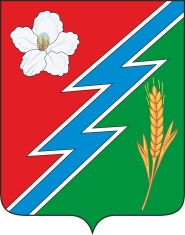 15.12.2022 г. № 120РОССИЙСКАЯ ФЕДЕРАЦИЯИРКУТСКАЯ ОБЛАСТЬОСИНСКИЙ МУНИЦИПАЛЬНЫЙ РАЙОНМАЙСКОЕ СЕЛЬСКОЕ ПОСЕЛЕНИЕАДМИНИСТРАЦИЯПОСТАНОВЛЕНИЕО МЕРАХ ПО ПРЕДУПРЕЖДЕНИЮ ПОЖАРОВ В ЗИМНИЙПОЖАРООПАСНЫЙ ПЕРИОД 2022 - 2023 ГОДЫВ целях предупреждения пожаров в зимний период 2022 – 2023 годов  на территории муниципального образования «Майск», в соответствии с пунктом 9 части 1 статьи 14 Федерального закона Российской Федерации № 131-ФЗ от 06 октября 2003 года (в редакции от 30 октября 2018) «Об общих принципах организации местного самоуправления в Российской Федерации», статьи 19 Федерального закона Российской Федерации от 21 декабря 1994 года N69-ФЗ ( в редакции от 30 октября 2018года) «О пожарной безопасности», Постановлением администрации МО «Майск» №46 от 01 апреля 2013 года «Об обеспечении первичных мер пожарной безопасности в муниципальном образовании «Майск», руководствуясь пунктом 10 статьи 6, статьей 32 Устава муниципального образования «Майск»ПОСТАНОВЛЯЮ:1. Утвердить план противопожарных мероприятий на территории муниципального образования «Майск» в зимний период 2022 – 2023 годы  приложение №1 к данному постановлению.2. Утвердить перечень объектов наружного водоснабжения и водоемов, используемых для экстренной заправки водовозной и пожарной техники на территории муниципального образования «Майск» приложение №2 к данному постановлению.3. Утвердить перечень дежурной техники для обеспечения водой пожарных машин и мотопомп на территории муниципального образования «Майск» приложение №3 к данному постановлению.4. Утвердить ответственных дежурных по администрации МО «Майск» в период с 31 декабря 2022 года по 9  января 2022 года согласно приложения №4.5. Всем предприятиям, организациям независимо от форм собственности находящимся на территории администрации МО «Майск» организовать круглосуточное дежурство ответственных работников обеспечивающих жизнедеятельность населения, работу объектов ЖКХ и социальной сферы.6. Постановление администрации МО «Майск» № 101 от 15 декабря 2021 года «О мерах по предупреждению пожаров  в зимний пожароопасный период 2021-2022 гг.» считать утратившим силу.7. Настоящее постановление опубликовать в «Вестнике» и разместить на официальном сайте администрации муниципального образования «Майск» www. maisk-adm.ru.8. Контроль за исполнением настоящего постановления возложить на общий отдел администрации МО «Майск» (Егорова А.А.).Глава муниципального образования «Майск»Воронов С.А.Приложение № 1к постановлению от 15.12.2022г. №120 План противопожарных мероприятий на территории муниципального образования «Майск» в зимний период 2022-2023 гг.Приложение № 2к постановлению  от 15.12.2022 г. №120перечень объектов наружного водоснабжения и водоемов, используемых для экстренной заправки водой водовозной и пожарной техники на территории муниципального образования «Майск» Приложение № 3 от 15.12.2022 г. № 120 Перечень материальных ресурсов и техники на период пожароопасного периода1. Трактор МТЗ-82 (ответственный Москвитин С.В., тел. 89500846556)2. Водораздатчик 4 м3 (ответственный Москвитин С.В., тел. 89500846556)3. Спецмашина ГАЗ-3307 (ответственный Садыков Д.А., тел. 89500981377)4. Мотопомпа (ответственный Суфьянов Х.С. тел. 89041512426  )5. Электрогенератор (ответственный  Суфьянов Х.С. тел. 890415124266. Мотопомпа (ответственный Серебренников А.А. тел. 89025665833)7. Водораздатчик 2 м3 (ответственный Похоленко А.А. тел. 89247074362)8. Водораздатчик 2 м3 (ответственный Савельев А.В. тел. 89041517761)9. Водораздатчик 2 м3 (ответственный Вергун Вадим Г., тел. 89500949409)10. Трактор МТЗ-82 (ответственный Вергун Вадим.Г., тел. 89500949409) 11  Автомобиль ГАЗ 3307 ( ответственный  Чуйкин С. А. тел. 89041447490) Приложение № 4 от 15.12.2022 г. № 120УТВЕРЖДАЮ: Глава муниципальногообразования «Майск» С.А. Воронов График дежурства по администрации МО «Майск»с 31.12.2022г. по 08.01.2023г. Ответственным дежурным ежедневно проверять следующие неблагополучные семьи состоящие на учете:1. Катунцев Николай Михайлович         с.Майск, ул.Колхозная дом 1     89016681433 - Анна2. Беляевская Елена Владимировна    с.Майск, ул.Трактовая дом 6     89041440132 - Елена3. Середкина Анжела Валерьевна         с.Майск, ул.Октябрьская дом 15  89526310040 - Анжела4. Лукина Екатерина Александровна    с.Майск, ул.Майская дом 8              -----------5. Телешева Людмила Николаевна       д.Абрамовка , ул Нагорная 6А     6. Жилкина Нэлли Сергеевна                 д.Абрамовка , ул. Центральная дом 4 кв.1  89016648979 - Нэлли7. Зуева Наталия Александровна         д.Абрамовка , ул. Центральная дом 3   89025446816 - Наталия8. Ангахаева Ирина Павловна               с.Майск ул. Мичурина дом 5 кв.1Телефоны:Глава МО Воронов С.А.                                           сотовый - 89500864341                                                         Участковый Москвитин А.С.:                                   сотовый  - 89500849784 МБОУ «Майская СОШ»                                            стационарный  93-7-21директор Тельнов Ю.В .:                                          сотовый- 89294303803                                         МОУ «Абрамовская НОШ-детский сад»                 сотовый заведующая                   Москвитина Т.И:                                                       89500949462                                                       МДОУ «Майский детский сад»                                сотовый заведующая                                                   Савельева Н.П.                                                         89041526612 Фельдшер Самбурова Л.Р.                                      сотовый 89025690149     МБУК «Майский КДЦ»Пиперко И.А.                                                             сотовый 89500865497                       №мероприятиесрокиответственный1.Проверка технического состояния источников наружного противопожарного водоснабжения населенных пунктовпостоянноВоронов С.А.Суфьянов Х.С,2.Принятие мер по своевременному ремонту неисправных водонапорных башен, их утеплению на зимний период до 15 декабряСуфьянов Х.С.3.Принятие мер по своевременной очистке от снега подъездов пожарной техники к водонапорным башням и водозабору.постоянноМосквитин С.В. 4.Содержание приспособленной к тушению пожара техники в исправном состояниипостоянноСадыков Д.А.Москвитин С.В.5.Обеспечение горюче-смазочными материалами приспособленной к тушению пожара техникипостоянноМалыгина Ю.Н. Юхнович А.М.6.Содействие гражданам пожилого возраста, инвалидам, многодетным семьям по обслуживанию, ремонту, печей и электропроводки.постоянноЕгорова А.А.Юхнович А.М.Суфьянов Х.С.7.Участие в проведении декадника «Безопасность в жилье»декабрь 2022 годаЕгорова А.А.Юхнович А.М.Ногина Е.В.8.Организовать проведение комплексных проверок в соответствии с требованиями пожарной безопасности  подведомственных объектов, обратив особое внимание на состояние путей эвакуации, технического состояния электрооборудования и печного отопления, систем противопожарной защиты, работ по очистке  от горючего мусора подвальных и чердачных помещений, организацию ежедневного противопожарного осмотра территорий и помещений перед их закрытием, а также подъездных путей к зданиямпостоянноРуководители предприятий организации независимо от форм собственности9.Принять меры по ограничению доступа посторонних лиц в помещения подвальных и чердачных зданий подведомственных объектовпостоянноРуководители предприятий организации независимо от форм собственности10.Исключить использование на подведомственных объектах теплогенерирующие приборы кустарного изготовления для помещенияРуководители предприятий организации независимо от форм собственности11.Организовать проведение противопожарных мероприятий в местах организации празднования детских новогодних каникул и Рождества Христово до 26 декабряРуководители предприятий организации независимо от форм собственности12.Предоставить в ОНД по Уст-Ордынскому БО  график проведения новогодних мероприятий, совместно с сотрудниками органов государственного пожарного надзора организовать приёмку  помещений в которых будут проводится детские новогодние мероприятия с установкой новогодних ёлок на предмет их соответствия противопожарным требованиямдо 20 декабряЕгорова А.А.Пиперко И.А.13.Не допускать реализацию пиротехники без сертификатов лицам младше 16 лет  постоянноИндивидуальные предприниматели в сфере торговли 14.Усилить меры по сохранению сельскохозяйственной продукции и приведению объектов хранения грубых кормов, зерноскладов в надлежащее противопожарное состояниепостоянноРуководители сельхозпредприятий и КФХ15.С использованием громкоговорящей связи провести разъяснительную работу с населением о мерах пожарной безопасности и действиях в случае пожарапостоянноКопылова Л.С.16.Контроль  за выполнение противопожарных мероприятий по предупреждению и ликвидации чрезвычайных ситуаций в соответствии с законодательством в организациях и в населенных пунктах, оперативное предоставление информации о происшедших пожарахпостоянноЕгорова А.А.Юхнович А.М.№Источник водоснабженияМесто расположенияСпособ забораключиответственныйтелефон1Оборудованный водозабор (прорубь)с. Майск, начало ул. Гаражная, река Осинка, мыс «Поповский»Водовозы оборудованные вакуумными насосами Суфьянов Х.С.Москвитин С.В.89041512426895008465561Оборудованный водозабор (прорубь)с. Майск, начало ул. Гаражная, река Осинка, мыс «Поповский»Мотопомпой администрацияСадыков Д.А.Суфьянов Х.С.89500981377890415124262Водонапорная башняс.Майск, ул. Октябрьская - 2АНакопительная емкость 20 куб.м. администрацияСуфьянов Х.С.Садыков Д.А.89041512426895009813773Водокачкас.Майск ул.Майская – 23АСо скважины ЭЦН-8администрацияСуфьянов Х.С.  Садыков Д.А.89041512426895009813774Водокачкас.Майск ул.Мичурина – 14АСо скважины ЭЦН- 6администрацияСадыков Д.А.895009813775Подземные резервуары( 3 резервуара по 55 м3) с. Майск, ул. Трактовая, д.5 ( территория МБУК « Майский КДЦ») Водовозы оборудованные вакуумными насосамиадминистрацияСуфьянов Х.С.Садыков Д.А.8904151242689500981377Дата дежурстваВремя дежурстваОтветственный Номер телефонаОзнакомлен(дата, подпись, расшифровка подписи)Отметка о дежурстве31 декабряв течении сутокМалеева Е.А. специалист 1 категории по спорту и молодежной политике8908646140401 январяв течении сутокВоронов С.А. глава муниципального образования8950086434102 январяв течении сутокБрянцева Н.И. начальник финансового  отдела8964744085903 январяв течении сутокМалыгина Ю.Н. главный бухгалтер8908663758204 январяв течении сутокМалыгина Ю.Н. главный бухгалтер8908663758205 январяв течении сутокЮхнович А.М. специалист 1 категории по работе с населением 8908776294006 январяв течении сутокЕгорова А.А. начальник общего отдела8904153943207 январяв течении сутокЕгорова А.А. начальник общего отдела8904153943208 январяв течении сутокНогина Е. В. ведущий специалист по земельным вопросам89041213519Приемная мэра: 8(39539)31-6-09Приемная мэра: 8(39539)31-6-09Пожарная часть 031-01Полиция 031-02Скорая помощь 031-03Пожарная часть 031-01Полиция 031-02Скорая помощь 031-03ЕДДС31-2-9431-2-94